§7106.  Railroads; acquisition of railroad operating equipment by the Department of Transportation1.  Definition of term "railroad operating equipment." [PL 1989, c. 398, §7 (NEW); PL 1989, c. 791, §4 (RP).]2.  Acquisition of railroad operating equipment.  The Department of Transportation is authorized to lease, purchase and dispose of railroad operating equipment when in the judgment of the department the purchase or disposal of the equipment is necessary to protect the public interest.[PL 1989, c. 398, §7 (NEW).]3.  Cooperation, acceptance and use of federal, local or private funds.  The Department of Transportation is authorized and empowered to accept, for the State any federal, municipal or private funds as may be available and to act for the State, in conjunction with the Federal Government, municipal governments and private groups having a direct interest in the acquisition of railroad operating equipment.[PL 1989, c. 398, §7 (NEW).]4.  Use of state funds prohibited. [PL 1989, c. 398, §7 (NEW); PL 1989, c. 791, §4 (RP).]5.  State liability.  The State is not held liable in any contract pursuant to this chapter for the leasing or purchasing of equipment, facilities or services; for the delivery of products; for the storage of products; or for any other service or financial commitment that may result from the implementation of this chapter.[PL 1989, c. 398, §7 (NEW); PL 1989, c. 791, §5 (AMD).]SECTION HISTORYPL 1989, c. 398, §7 (NEW). PL 1989, c. 791, §§4,5 (AMD). The State of Maine claims a copyright in its codified statutes. If you intend to republish this material, we require that you include the following disclaimer in your publication:All copyrights and other rights to statutory text are reserved by the State of Maine. The text included in this publication reflects changes made through the First Regular and First Special Session of the 131st Maine Legislature and is current through November 1. 2023
                    . The text is subject to change without notice. It is a version that has not been officially certified by the Secretary of State. Refer to the Maine Revised Statutes Annotated and supplements for certified text.
                The Office of the Revisor of Statutes also requests that you send us one copy of any statutory publication you may produce. Our goal is not to restrict publishing activity, but to keep track of who is publishing what, to identify any needless duplication and to preserve the State's copyright rights.PLEASE NOTE: The Revisor's Office cannot perform research for or provide legal advice or interpretation of Maine law to the public. If you need legal assistance, please contact a qualified attorney.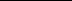 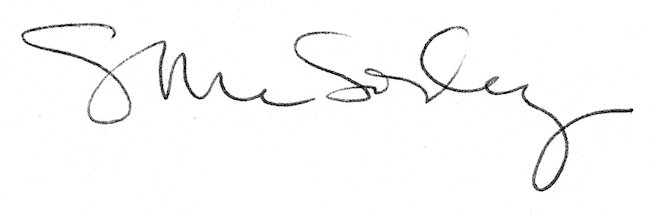 